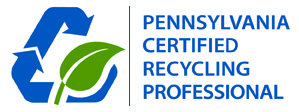 Certified Recycling Professional – Illegal Dumping LabDescription:	Illegal dumping blights rural and urban environments when appliances, furniture, tires, daily household trash, remodeling wastes—everything humans use—is dumped along roads and trails, in streams, on vacant lots and other remote locations. This lab provides hands on experience and realistic perspective to the problem of illegal dumping, its causes, and costs.Re-Certification credits: 	0.3 CEURegistration forRe-Certification CEU’s: 	https://prop.memberclicks.net/2019_gacofpa_ceusFee for Re-CertificationCredits:	$60.00Requirements:	Find an Event near you: Great American Cleanup of PA Participate for a minimum of 3 hours in a registered Illegal Dump Cleanup event.Upon completion of the event, either return a completed Lab Approval Form along with payment to PROP, or complete the online form and pay with a credit card.If paying by check make check payable to:PROP908 North 2nd StreetHarrisburg, PA 17102Questions?	Marcy Robey | 717-236-2050 x 120 | marcy@wannerassoc.comorDouglas Orner | 717-441-6049 x 3 | dorner@proprecycles.orgProfessional Recyclers of Pennsylvania | 908 N 2nd St | Harrisburg, PA 17102 | www.proprecycles.org